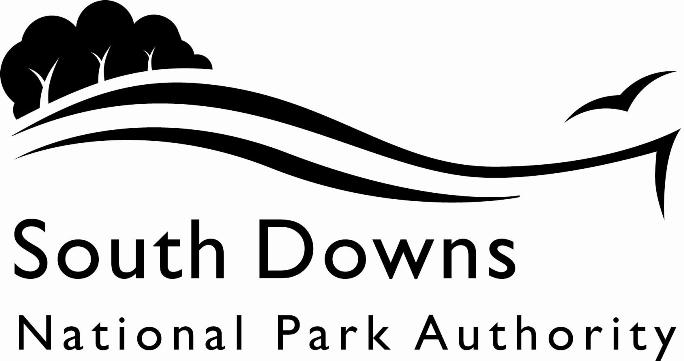 Town and Country Planning Acts 1990Planning (Listed Building and Conservation Area) Act 1990LIST OF NEW PLANNING AND OTHER APPLICATIONS, RECEIVED AND VALIDWEEKLY LIST AS AT 13 February 2023The following is a list of applications which have been received and made valid in the week shown above for the recovered areas within the South Downs National Park (Adur District Council, Arun District Council, Brighton & Hove Council, Wealden District Council, Worthing Borough Council and county applications for East Sussex, Hampshire and West Sussex County Councils), and for all “Called In” applications for the remainder of the National Park area. These will be determined by the South Downs National Park Authority.IMPORTANT NOTE:The South Downs National Park Authority has adopted the Community Infrastructure Levy Charging Schedule, which will take effect from 01 April 2017.  Applications determined after 01 April will be subject to the rates set out in the Charging Schedule (https://www.southdowns.gov.uk/planning/planning-policy/community-infrastructure-levy/).  If you have any questions, please contact CIL@southdowns.gov.uk or tel: 01730 814810.  Want to know what’s happening in the South Downs National Park? 
Sign up to our monthly newsletter to get the latest news and views delivered to your inboxwww.southdowns.gov.uk/join-the-newsletterApplicant:		Mr James BaseyProposal:	Repairs to damaged flint wallLocation:	Barn to North East of Tile Barn House, Frog Firle Farm, Alfriston Road, Whiteway, Alfriston, BN26 5TTGrid Ref:	551574 101566Applicant:		Messrs Bentley and PalmerProposal:	Partial demolition, extensions and remodeling of dwellinghouse and associated scheme of hard and soft landscapingLocation:	Wepham Lodge, Wepham, The Street, Burpham, Arundel, West Sussex, BN18 9RAGrid Ref:	504353 108470Applicant:		Rafael Sousa SilvaProposal:	Proposed single storey rear extensionLocation:	11 Clapham Common, Clapham, West Sussex, BN13 3URGrid Ref:	509204 105745Applicant:		Mr R DaveyProposal:	Variation of condition 2 (plans) relating to planning approval SDNP/21/05119/FUL for minor amendments to the approved designLocation:	48 Summerdown Lane, East Dean, East Sussex, BN20 0LEGrid Ref:	556298 98595Applicant:		Miss Lauren SmithProposal:	Fell 4x mixed species treesLocation:	Potlands Copse, Pot Lane, Ferring, West Sussex, Grid Ref:	509233 105292Applicant:		Mr Richard ThomasProposal:	To remove epicormic, basal and secondary growth from one Lime (Tilia) tree, remove epicormic and secondary growth and reduce crown and spread from second Lime (Tilla) treeLocation:	Nepcroft , Steep Lane, Findon, West Sussex, BN14 0UEGrid Ref:	512521 108443Applicant:		Mr S KnightsProposal:	Creation of tennis courtLocation:	Woodside, Horsham Road, Findon, Worthing, West Sussex, BN14 0RQGrid Ref:	511500 109903Applicant:		mr Terry SadlerProposal:	T3 T5 T14 all dead and dangerous and need removingLocation:	Woodland South Of , The Chase, Findon, West Sussex, BN14 0TTGrid Ref:	512305 108134Applicant:		Sam O'DwyerProposal:	Felling licence consultation - 019/471/2023Location:	Woodland South of Graffham, West Sussex, Grid Ref:	492613 116701Applicant:		Mr and Mrs WestProposal:	Extensions to stable block and conversion into two bedroom holiday accommodation with wheelchair accessLocation:	2 Beards Folly Cottages , New Way Lane, Hurstpierpoint, West Sussex, BN6 9BDGrid Ref:	528866 114594Applicant:		Mr and Mrs T Jerome-AylingProposal:	Two storey rear extension with balconyLocation:	Sunnybox , Sunnybox Lane, Slindon, West Sussex, BN18 0LXGrid Ref:	497112 107597Applicant:		Greg MooreProposal:	Cleaning and conservation of 14th century wall paintings of the north, west, and south walls of the churchLocation:	St Georges Church, A272 Gatehouse Lane to Terwick Lane, Trotton, West Sussex, Grid Ref:	483629 122508Town and Country Planning Acts 1990Planning (Listed Building and Conservation Area) Act 1990LIST OF NEW PLANNING AND OTHER APPLICATIONS, RECEIVED AND VALIDWEEKLY LIST AS AT 13 February 2023The following is a list of applications which have been received and made valid in the week shown above. These will be determined, under an agency agreement, by Chichester District Council, unless the application is ‘called in’ by the South Downs National Park Authority for determination. Further details regarding the agency agreement can be found on the SDNPA website at www.southdowns.gov.uk.If you require any further information please contact Chichester District Council who will be dealing with the application.IMPORTANT NOTE:The South Downs National Park Authority has adopted the Community Infrastructure Levy Charging Schedule, which will take effect from 01 April 2017.  Applications determined after 01 April will be subject to the rates set out in the Charging Schedule (https://www.southdowns.gov.uk/planning/planning-policy/community-infrastructure-levy/).  If you have any questions, please contact CIL@southdowns.gov.uk or tel: 01730 814810.  Want to know what’s happening in the South Downs National Park? 
Sign up to our monthly newsletter to get the latest news and views delivered to your inboxwww.southdowns.gov.uk/join-the-newsletterApplicant:		Mr Ben GilpinProposal:	Regulation 5 notification under the Electronic Communications Code regulation 2003 (as amended) to upgrade to the existing 17.0m High Monopole, remove of 3 no. antennas and replace with the installation of 3 no. antennas. Installation of 1 no. GPS module. Existing equipment cabin to be refreshed internally and associated ancillary works.Location:	Telecommunications Mast, Thicket Lane, Eartham, West Sussex, Grid Ref:	492234 108937Applicant:		Proposal:	Change use of agricultural field to camping.Location:	Littleton Farm, A285 Selhurst Park Road to Droke Lane, Upwaltham, Petworth, West Sussex, GU28 0LXGrid Ref:	495042 114485Applicant:		Mr and Mrs G WebberleyProposal:	Two storey rear extension to provide an ensuite bathroom to the master bedroom and a single storey rear extension to provide a kitchen.Location:	Orchard Cottage , Dodsley Grove, Easebourne, West Sussex, GU29 9BEGrid Ref:	488882 122562Applicant:		Mr Luke BentleyProposal:	Notification of intention to fell 4 no. Leyland Cypress trees (quoted as T1-T4) and 1 no. Lawson Cypress tree (quoted as T5). Pollard down to 2.5m on 1 no. Hazel tree (quoted as T6). Crown reduce by 20% (all round) on 1 no. Lime tree (quoted as T7) and 1 no. Beech tree (quoted as T8).Location:	Cobdens , Sandy Lane, East Ashling, West Sussex, PO18 9ATGrid Ref:	481859 107569Applicant:		Mr HarrildProposal:	Notification of intention to reduce crown by 30% on 1. No Salix Babylonica tree (T1). Reduce height and North, South and East sectors by approx 30% on 1. No Salix Babylonica tree (T2). Reduce height by approx 7m on 5. No Salix Fragilis trees (T3, T4, T5, T6, T7).Location:	West Ashling Mill, Down Street, West Ashling, Chichester, West Sussex, PO18 8DSGrid Ref:	480774 107360Applicant:		Mr Ben ClutterbuckProposal:	Notification of intention to fell 1 no. Cherry tree (T1) and 1 no. Holly tree (T2).Location:	Dormer Cottage , Lower Lodge Road, Linchmere, West Sussex, GU27 3NGGrid Ref:	486968 130978Applicant:		Mr Steve HemmingProposal:	Existing lawful development certificate to confirm that work has started within the three-year time limit on the original application SDNP/19/03390/HOUS (varied by SDNP/22/03142/CND).Location:	Glendale , Penwith Drive, Hammer, Linchmere, West Sussex, GU27 3PPGrid Ref:	488140 132271Applicant:		St Michaels Church NorthchapelProposal:	Notification of intention to re-pollard (back to previous wound points) on 9 no. Lime trees.Location:	St Michaels Church , A283 Luffs Meadow To Pipers Lane, Northchapel, West Sussex, GU28 9HPGrid Ref:	495218 129407Applicant:		Mrs StewartProposal:	Certificate of Lawfulness to confirm lawful implementation of Planning Permission SDNP/19/04441/FUL - (Demolition of existing 2 no. dwellings and garages and erection of a 1 no. dwelling with associated out building and 1 no. agricultural tied dwelling with associated access and landscaping).Location:	Diddlesford Dressage , Diddlesford Manor Farm Plot 1, Diddlesfold Lane, Northchapel, West Sussex, GU28 9ENGrid Ref:	494846 129329Applicant:		Mr Stephen ThomasProposal:	Demolition of redundant agricultural building.Location:	Fisher Street Farm , Fisher Street, Northchapel, West Sussex, GU28 9EJGrid Ref:	494993 131083Applicant:		Max DevineProposal:	Consent under Section 37 of the Electricity Act 1989 - upgrade works to the existing 11kV overhead line (Ref: 23000976 - EZG847 (EXN936)).Location:	Terwick Wood, Fyning Lane, Rogate, Petersfield, West Sussex, GU31 5DDGrid Ref:	481779 124480Applicant:		Mr and Mrs CookeProposal:	Proposed first floor side extension, alterations to external doors and fenestration, internal alterations and openings, sustainability improvements and conservation repair works.Location:	The Manor House , Wildham Lane, Stoughton, West Sussex, PO18 9JLGrid Ref:	480159 111366Applicant:		Mr Paul LiftonProposal:	Removal of South Eastern and North Western stems by 8m on 1. No Fraxinus excelsior (T1) subject to 76/00967/TPO.Location:	Forest View , Diddybones Nap, Forestside, Stoughton, West Sussex, PO9 6EQGrid Ref:	474906 112363Applicant:		Mr Charles ReedProposal:	Replacement storage building.Location:	Firgrove , Coxland Lane, Tillington, West Sussex, GU28 0RBGrid Ref:	496188 121588Town and Country Planning Acts 1990Planning (Listed Building and Conservation Area) Act 1990LIST OF NEW PLANNING AND OTHER APPLICATIONS, RECEIVED AND VALIDWEEKLY LIST AS AT 13 February 2023The following is a list of applications which have been received and made valid in the week shown above. These will be determined, under an agency agreement, by East Hants District Council, unless the application is ‘called in’ by the South Downs National Park Authority for determination. Further details regarding the agency agreement can be found on the SDNPA website at www.southdowns.gov.uk.If you require any further information please contact East Hants District Council who will be dealing with the application.IMPORTANT NOTE:The South Downs National Park Authority has adopted the Community Infrastructure Levy Charging Schedule, which will take effect from 01 April 2017.  Applications determined after 01 April will be subject to the rates set out in the Charging Schedule (https://www.southdowns.gov.uk/planning/planning-policy/community-infrastructure-levy/).  If you have any questions, please contact CIL@southdowns.gov.uk or tel: 01730 814810.  Want to know what’s happening in the South Downs National Park? 
Sign up to our monthly newsletter to get the latest news and views delivered to your inboxwww.southdowns.gov.uk/join-the-newsletterApplicant:		Mr Tim McNeillProposal:	Two Storey Side Extension replacing the existing single storey extension. Existing pedestrian gate moved and wall repaired with like for like materials. Rear single storey roof replaced and insulated with new roof lights added. New windows in existing dwelling. Internal Alterations.Location:	Garth Cottage , 26 High Street, Buriton, Petersfield, Hampshire, GU31 5RXGrid Ref:	473864 120121IMPORTANT NOTE: This application is liable for Community Infrastructure Levy and associated details will require to be recorded on the Local Land Charges Register. If you require any additional information regarding this, please contact CIL@southdowns.gov.uk or tel: 01730 814810.Applicant:		Mr Frank MoffitProposal:	T1 Cherry Tree - Height 8 metres and Spread 8 metres, prune by 2 metres, leaving finished Height of 6 metres and Spread of 6 metres.Location:	Meonside , Workhouse Lane, East Meon, Petersfield, Hampshire, GU32 1PDGrid Ref:	467871 122159Applicant:		Mrs R CampbellProposal:	Two storey extension and  a single storey link corridor to adjacent garage block. New french doors in West Elevation of existing building.Location:	The Old Coach House , Gosport Road, East Tisted, Alton, Hampshire, GU34 3QJGrid Ref:	470110 132336Applicant:		Mrs R CampbellProposal:	Listed building consent - Two storey extension and  a single storey link corridor to adjacent garage block. New french doors in West Elevation of existing building.Location:	The Old Coach House , Gosport Road, East Tisted, Alton, Hampshire, GU34 3QJGrid Ref:	470110 132336Applicant:		Mr Richard and Camilla WebbProposal:	Replacement of existing driveway entrance gate and install a new electric gate, with one pedestrian gate and a medium double-leaf vehicle gate.Location:	Church Farm , East Meon Road, Langrish, Petersfield, Hampshire, GU32 1RQGrid Ref:	470391 123664Applicant:		Mrs Karen  EamesProposal:	Proposed rear single storey extension and internal alterationsLocation:	3 Rockpit Cottages, Rake Road, Liss, Hampshire, GU33 7HBGrid Ref:	478825 127971Applicant:		Mr J WoodsProposal:	Three 1/2-storey detached dwellings, alterations to the existing site entrance from Church Street, provisions to car parking and cycle stores, hard/soft landscaping and boundary treatment and other associated works following demolition of existing outbuildings.Location:	Saddlers , Farnham Road, Liss, Hampshire, GU33 6JUGrid Ref:	477130 128643IMPORTANT NOTE: This application is liable for Community Infrastructure Levy and associated details will require to be recorded on the Local Land Charges Register. If you require any additional information regarding this, please contact CIL@southdowns.gov.uk or tel: 01730 814810.Applicant:		Mr and Mrs CordingleyProposal:	Single storey rear extensions and relocation of external staircase.Location:	62 Heath Road, Petersfield, Hampshire, GU31 4EJGrid Ref:	475365 123159IMPORTANT NOTE: This application is liable for Community Infrastructure Levy and associated details will require to be recorded on the Local Land Charges Register. If you require any additional information regarding this, please contact CIL@southdowns.gov.uk or tel: 01730 814810.Applicant:		Miss BlakeProposal:	Single storey flat roof rear extension following demolition of existing conservatory.Location:	1 The Mews , Madeline Road, Petersfield, Hampshire, GU31 4AXGrid Ref:	475044 123713Applicant:		Mr B RavenscroftProposal:	Modifications to interior including new lime crete ground floor slab, new first floor mezzanine, two new staircases and replacement windows and doorsLocation:	Moat End Blackmoor House , Sotherington Lane, Selborne, Alton, Hampshire, GU33 6DAGrid Ref:	477954 132885Applicant:		Mr B RavenscroftProposal:	Listed building consent - Modifications to interior including new lime crete ground floor slab, new first floor mezzanine, two new staircases and replacement windows and doorsLocation:	Moat End Blackmoor House , Sotherington Lane, Selborne, Alton, Hampshire, GU33 6DAGrid Ref:	477954 132885Applicant:		Mike JohnstoneProposal:	Large multi-stemmed ash tree with extensive dieback. Cut down completely to the ground and stump grinding as applicable. To remove the risk of diseased boughs/trunks endangering lives and/or damage to property.Location:	9 Broadlands Cottages , School Lane, Sheet, Petersfield, Hampshire, GU32 2AZGrid Ref:	475746 124584Applicant:		Mr Jason GoddardProposal:	Garage with office above following demolition of existing garage.Location:	58 Winchester Road, Stroud, Petersfield, Hampshire, GU32 3PLGrid Ref:	472220 123635Applicant:		Mr Mills-GoodletProposal:	New Roof to Valeting Bays.Location:	60 Winchester Road, Stroud, Petersfield, Hampshire, GU32 3PLGrid Ref:	472097 123617Town and Country Planning Acts 1990Planning (Listed Building and Conservation Area) Act 1990LIST OF NEW PLANNING AND OTHER APPLICATIONS, RECEIVED AND VALIDWEEKLY LIST AS AT 13 February 2023The following is a list of applications which have been received and made valid in the week shown above. These will be determined, under an agency agreement, by Horsham District Council, unless the application is ‘called in’ by the South Downs National Park Authority for determination. Further details regarding the agency agreement can be found on the SDNPA website at www.southdowns.gov.uk.If you require any further information please contact Horsham District Council who will be dealing with the application.IMPORTANT NOTE:The South Downs National Park Authority has adopted the Community Infrastructure Levy Charging Schedule, which will take effect from 01 April 2017.  Applications determined after 01 April will be subject to the rates set out in the Charging Schedule (https://www.southdowns.gov.uk/planning/planning-policy/community-infrastructure-levy/).  If you have any questions, please contact CIL@southdowns.gov.uk or tel: 01730 814810.  Want to know what’s happening in the South Downs National Park? 
Sign up to our monthly newsletter to get the latest news and views delivered to your inboxwww.southdowns.gov.uk/join-the-newsletterApplicant:		Southern Water Services LtdProposal:	Installation of a 1no borehole headworks kiosk.Location:	Hardham Water Treatment Works, London Road, Hardham, Pulborough, West Sussex, RH20 1LAGrid Ref:	503473 117732Applicant:		Mr & Mrs Mark & Bernadette PockettProposal:	Erection of an extension/link, conversion of a garage into habitable living space and associated works.Location:	Chantry Mere , Chantry Lane, Storrington, West Sussex, RH20 4ABGrid Ref:	509273 112848Town and Country Planning Acts 1990Planning (Listed Building and Conservation Area) Act 1990LIST OF NEW PLANNING AND OTHER APPLICATIONS, RECEIVED AND VALIDWEEKLY LIST AS AT 13 February 2023The following is a list of applications which have been received and made valid in the week shown above. These will be determined, under an agency agreement, by Lewes District Council, unless the application is ‘called in’ by the South Downs National Park Authority for determination. Further details regarding the agency agreement can be found on the SDNPA website at www.southdowns.gov.uk.If you require any further information please contact Lewes District Council who will be dealing with the application.IMPORTANT NOTE:The South Downs National Park Authority has adopted the Community Infrastructure Levy Charging Schedule, which will take effect from 01 April 2017.  Applications determined after 01 April will be subject to the rates set out in the Charging Schedule (https://www.southdowns.gov.uk/planning/planning-policy/community-infrastructure-levy/).  If you have any questions, please contact CIL@southdowns.gov.uk or tel: 01730 814810.  Want to know what’s happening in the South Downs National Park? 
Sign up to our monthly newsletter to get the latest news and views delivered to your inboxwww.southdowns.gov.uk/join-the-newsletterApplicant:		Mr and Mrs Crispin and Frances MairProposal:	Removal of staircase and orientation revisedLocation:	28 West Street, Ditchling, East Sussex, BN6 8TSGrid Ref:	532453 115221Applicant:		N & A Leon & RothwellProposal:	Construction of extension to the rear encompassing existing outbuildingLocation:	28 North End, Ditchling, Hassocks, East Sussex, BN6 8TFGrid Ref:	532623 115491Applicant:		N Leaon and A RothwellProposal:	Construction of extension to the rear encompassing existing outbuildingLocation:	28 North End, Ditchling, Hassocks, East Sussex, BN6 8TFGrid Ref:	532623 115491Applicant:		Ms C WhiteProposal:	Infill existing porch structure with brick, render to match existing, install part glazed cottage exterior entrance door and timber sash window within infilled brick work. Replacement of existing crittal window at third floor level with a timber sash window. Retrospective erection of a 1.8m close boarded fence with gate. Installation of two metal retractable driveway veritcal barriersLocation:	8 High Street, Ditchling, East Sussex, BN6 8TAGrid Ref:	532611 115229Applicant:		Ms C WhiteProposal:	Infill existing porch structure with brick, render to match existing, install part glazed cottage exterior entrance door and timber sash window within infilled brick work. Replacement of existing crittal window at third floor level with a timber sash window. Retrospective erection of a 4ft close boarded fence with gate. Installation of two metal retractable driveway veritcal barriersLocation:	8 High Street, Ditchling, East Sussex, BN6 8TAGrid Ref:	532611 115229Applicant:		Fire EstateProposal:	Construction of car storage building in relation to SDNP/19/04328/FULLocation:	The Workshop, Heighton Street, Firle, Lewes, East Sussex, BN8 6NZ, Grid Ref:	548333 107974Applicant:		Ms A DeamerProposal:	Variation of Condition 2 (Plans) related to Planning Approval SDNP/22/03005/HOUS to include replacement of dormer with top hung roof windowLocation:	Benallen , Ashcombe Lane, Kingston, East Sussex, BN7 3JYGrid Ref:	539173 108591Applicant:		Mr D HoareProposal:	Internal alterations to include removal of existing fireplace and replacement with wood burning stove; removal of false fibre-board ceiling and replacement with fire-resistant plasterboard ceiling; replacement of two single glazed French doors and 6 single glazed windows with double glazed units and installation of replacement power circuitsLocation:	Manor Barn , The Street, Kingston, East Sussex, BN7 3PBGrid Ref:	539065 108048Applicant:		Mr S CmakalProposal:	Erection of two-storey side extension, single-storey rear extension, porch to front elevation, associated demolition of existing garage, porch, and conservatory, and installation of solar PV panels to front roofLocation:	57 Highdown Road, Lewes, East Sussex, BN7 1QEGrid Ref:	540089 110964Applicant:		Mr Oliver MarlowProposal:	T1 - Beech Tree - Reduce crown by 3m T2 - Lime - Crown raise 2 low branchesT3- Sycamore - Fell to ground levelT4 - Large Beech Tree - Reduce crown by 3.5mT5 -  Horse Chestnut - Remove branch close to neighbouring houseLocation:	6 Park Road, Lewes, East Sussex, BN7 1BNGrid Ref:	541100 110288Applicant:		F HardyProposal:	Variation of Condition 2 (Plans) and Removal or Rewording of Condition 3 (Matching Materials) related to Planning Approval SDNP/19/03681/HOUS to include changing external material of extension from Brick to Cedral CladdingLocation:	35 Newton Road, Lewes, East Sussex, BN7 2SHGrid Ref:	541053 110558Applicant:		Mr P BarnesProposal:	T1 - Beech - reduce and reshape crown by 3 metres and thin upper crown by approximately 15% - to keep at reasonable size for location over driveway and footpath.Location:	95 Highdown Road, Lewes, East Sussex, BN7 1QFGrid Ref:	539950 110984Applicant:		Mr T LakerProposal:	Retrospective application for internal glazed screen between library and hallway at ground floorLocation:	140 High Street, Lewes, East Sussex, BN7 1XSGrid Ref:	541187 110001Applicant:		Mr T LakerProposal:	Internal alterations to ground floor WCLocation:	141 High Street, Lewes, East Sussex, BN7 1XSGrid Ref:	541198 110005Applicant:		Mrs J EpsteinProposal:	T1 - Sycamore - Reduce radial growth from north, south, east and west crown from approx 4.5m to 2.5mLocation:	2 De Warrenne Road, Lewes, East Sussex, BN7 1BPGrid Ref:	540816 110421Applicant:		Mr C LambertProposal:	To fell 2x Ash (TPO No 7 1997)Location:	Dragons Green, Plumpton Lane, Plumpton, Lewes, East Sussex, BN7 3AJGrid Ref:	536359 113538Applicant:		Ms K SmithProposal:	Erection of porch to front elevation, replacement and side extension of garage roof, addition of cladding to front elevation of dwelling and front/side elevations of garage, alterations to fenestration throughout, replacement of garage door with windows, levelling of driveway, and alteration to existing flint wallLocation:	The Mound , The Street, Rodmell, East Sussex, BN7 3HFGrid Ref:	542043 106194Applicant:		Vine Street Studios Ltd.Proposal:	Fenestration alterations to the existing County Stables block including new glazing configuration and new access door to the principal elevation and replacement of rear facing glazingLocation:	County Stables, Grooms Cottage , The Motor Road, Old Racecourse, Lewes, East Sussex, BN7 1URGrid Ref:	539225 111212Applicant:		OliverProposal:	Erection of two no. permissive crossing points and on small section of fencing around the old racecourse siteLocation:	Lewes Racecourse, The Motor Road, Old Racecourse, Lewes, East Sussex, Grid Ref:	539301 111107Applicant:		Mr R HunniesetProposal:	Erection of detached garageLocation:	Beechwood Cottage , Beechwood Lane, Cooksbridge, East Sussex, BN7 3QQGrid Ref:	539032 114363Applicant:		Mr and Mrs MoorheadProposal:	Refurbish and convert attic space to a bedroomLocation:	Hayleigh Farmhouse , Streat Lane, Streat, East Sussex, BN6 8RUGrid Ref:	534721 115160Town and Country Planning Acts 1990Planning (Listed Building and Conservation Area) Act 1990LIST OF NEW PLANNING AND OTHER APPLICATIONS, RECEIVED AND VALIDWEEKLY LIST AS AT 13 February 2023The following is a list of applications which have been received and made valid in the week shown above. These will be determined, under an agency agreement, by Winchester District Council, unless the application is ‘called in’ by the South Downs National Park Authority for determination. Further details regarding the agency agreement can be found on the SDNPA website at www.southdowns.gov.uk.If you require any further information please contact Winchester District Council who will be dealing with the application.IMPORTANT NOTE:The South Downs National Park Authority has adopted the Community Infrastructure Levy Charging Schedule, which will take effect from 01 April 2017.  Applications determined after 01 April will be subject to the rates set out in the Charging Schedule (https://www.southdowns.gov.uk/planning/planning-policy/community-infrastructure-levy/).  If you have any questions, please contact CIL@southdowns.gov.uk or tel: 01730 814810.  Want to know what’s happening in the South Downs National Park? 
Sign up to our monthly newsletter to get the latest news and views delivered to your inboxwww.southdowns.gov.uk/join-the-newsletterApplicant:		Mr Philip ClearyProposal:	Erection of Triple CarportLocation:	Studwell Lodge , South Hill, Droxford, Hampshire, SO32 3PBGrid Ref:	460606 118104Applicant:		Mrs TalasProposal:	Timber OrangeryLocation:	Field View Cottage , 4 Preshaw Estate, Upham, Hampshire, SO32 1SUGrid Ref:	457558 123355Applicant:		c/o AgentProposal:	Demolition of existing extensions and outbuildings and erection of single-storey rear extension to provide enhanced kitchen / dining facilities and village shop.Location:	The Chestnut Horse , Avington Park Lane, Easton, Hampshire, SO21 1EGGrid Ref:	451371 132201Applicant:		c/o AgentProposal:	Demolition of existing extensions and outbuildings and erection of single-storey rear extension to provide enhanced kitchen / dining facilities and village shop.Location:	The Chestnut Horse , Avington Park Lane, Easton, Hampshire, SO21 1EGGrid Ref:	451371 132201Applicant:		Sue CookProposal:	Completion of all works listed on attached survey with the exception of the below alterations:T3: Beech: Prune to allow 2-3m clearance from roof, so as to allow roofing to be replaced.  Crown lift of entire tree to a height of 5m from ground level.  T6: Sycamore:  Reduce all overhanging limbs extending in the direction of the school by up to 3m to allow clearance from the building, and to reduce the weight in the over-extended limbs overhanging the structure and area below.Location:	Twyford Social Club, Queen Street, Twyford, Winchester, Hampshire, SO21 1QGGrid Ref:	447881 124517Applicant:		Mr Mark HammondProposal:	varigated laurel about 6M tall and situated the trunk is 3M from the house - FELL.The canopy is less than one metre from the house in places and is cutting out light from the bedroom on the first floor  and the study on the ground floor.Location:	Yew Hedges , Church Lane, West Meon, Hampshire, GU32 1LFGrid Ref:	464052 124079SDNPA (Wealden District area)SDNPA (Wealden District area)SDNPA (Wealden District area)SDNPA (Wealden District area)Team: SDNPA Eastern Area TeamTeam: SDNPA Eastern Area TeamTeam: SDNPA Eastern Area TeamTeam: SDNPA Eastern Area TeamParish:Alfriston Parish CouncilWard:Alfriston WardCase No:SDNP/23/00138/LISSDNP/23/00138/LISSDNP/23/00138/LISType:Listed BuildingListed BuildingListed BuildingDate Valid:3 February 2023Decision due:31 March 2023Case Officer:Adam DuncombeAdam DuncombeAdam DuncombeSDNPA (Arun District area)SDNPA (Arun District area)SDNPA (Arun District area)SDNPA (Arun District area)Team: SDNPA Eastern Area TeamTeam: SDNPA Eastern Area TeamTeam: SDNPA Eastern Area TeamTeam: SDNPA Eastern Area TeamParish:Burpham Parish CouncilWard:Arundel WardCase No:SDNP/23/00475/HOUSSDNP/23/00475/HOUSSDNP/23/00475/HOUSType:HouseholderHouseholderHouseholderDate Valid:3 February 2023Decision due:31 March 2023Case Officer:Karen WoodenKaren WoodenKaren WoodenSDNPA (Arun District area)SDNPA (Arun District area)SDNPA (Arun District area)SDNPA (Arun District area)Team: SDNPA Western Area TeamTeam: SDNPA Western Area TeamTeam: SDNPA Western Area TeamTeam: SDNPA Western Area TeamParish:Clapham Parish CouncilWard:Findon WardCase No:SDNP/22/05778/HOUSSDNP/22/05778/HOUSSDNP/22/05778/HOUSType:HouseholderHouseholderHouseholderDate Valid:3 February 2023Decision due:31 March 2023Case Officer:Karen WoodenKaren WoodenKaren WoodenSDNPA (Wealden District area)SDNPA (Wealden District area)SDNPA (Wealden District area)SDNPA (Wealden District area)Team: SDNPA Eastern Area TeamTeam: SDNPA Eastern Area TeamTeam: SDNPA Eastern Area TeamTeam: SDNPA Eastern Area TeamParish:East Dean and Friston Parish CouncilWard:East Dean WardCase No:SDNP/23/00518/CNDSDNP/23/00518/CNDSDNP/23/00518/CNDType:Removal or Variation of a ConditionRemoval or Variation of a ConditionRemoval or Variation of a ConditionDate Valid:7 February 2023Decision due:4 April 2023Case Officer:Samuel BethwaiteSamuel BethwaiteSamuel BethwaiteSDNPA (Arun District area)SDNPA (Arun District area)SDNPA (Arun District area)SDNPA (Arun District area)Team: SDNPA Western Area TeamTeam: SDNPA Western Area TeamTeam: SDNPA Western Area TeamTeam: SDNPA Western Area TeamParish:Ferring Parish CouncilWard:Ferring WardCase No:SDNP/23/00551/TPOSDNP/23/00551/TPOSDNP/23/00551/TPOType:Tree Preservation OrderTree Preservation OrderTree Preservation OrderDate Valid:9 February 2023Decision due:6 April 2023Case Officer:Karen WoodenKaren WoodenKaren WoodenSDNPA (Arun District area)SDNPA (Arun District area)SDNPA (Arun District area)SDNPA (Arun District area)Team: SDNPA Western Area TeamTeam: SDNPA Western Area TeamTeam: SDNPA Western Area TeamTeam: SDNPA Western Area TeamParish:Findon Parish CouncilWard:Findon WardCase No:SDNP/23/00390/TPOSDNP/23/00390/TPOSDNP/23/00390/TPOType:Tree Preservation OrderTree Preservation OrderTree Preservation OrderDate Valid:30 January 2023Decision due:27 March 2023Case Officer:Karen WoodenKaren WoodenKaren WoodenSDNPA (Arun District area)SDNPA (Arun District area)SDNPA (Arun District area)SDNPA (Arun District area)Team: SDNPA Western Area TeamTeam: SDNPA Western Area TeamTeam: SDNPA Western Area TeamTeam: SDNPA Western Area TeamParish:Findon Parish CouncilWard:Findon WardCase No:SDNP/23/00575/FULSDNP/23/00575/FULSDNP/23/00575/FULType:Full ApplicationFull ApplicationFull ApplicationDate Valid:2 February 2023Decision due:30 March 2023Case Officer:Karen WoodenKaren WoodenKaren WoodenSDNPA (Arun District area)SDNPA (Arun District area)SDNPA (Arun District area)SDNPA (Arun District area)Team: SDNPA Western Area TeamTeam: SDNPA Western Area TeamTeam: SDNPA Western Area TeamTeam: SDNPA Western Area TeamParish:Findon Parish CouncilWard:Findon WardCase No:SDNP/23/00585/TPOSDNP/23/00585/TPOSDNP/23/00585/TPOType:Tree Preservation OrderTree Preservation OrderTree Preservation OrderDate Valid:10 February 2023Decision due:7 April 2023Case Officer:Karen WoodenKaren WoodenKaren WoodenSDNPA (Called In Applications)SDNPA (Called In Applications)SDNPA (Called In Applications)SDNPA (Called In Applications)Team: SDNPA Western Area TeamTeam: SDNPA Western Area TeamTeam: SDNPA Western Area TeamTeam: SDNPA Western Area TeamParish:Graffham Parish CouncilWard:Fittleworth Ward CHCase No:SDNP/23/00590/FORSDNP/23/00590/FORSDNP/23/00590/FORType:Forestry Commission ConsultationForestry Commission ConsultationForestry Commission ConsultationDate Valid:3 February 2023Decision due:24 February 2023Case Officer:SDNP Planning AdministrationSDNP Planning AdministrationSDNP Planning AdministrationSDNPA (Mid Sussex District area)SDNPA (Mid Sussex District area)SDNPA (Mid Sussex District area)SDNPA (Mid Sussex District area)Team: SDNPA Eastern Area TeamTeam: SDNPA Eastern Area TeamTeam: SDNPA Eastern Area TeamTeam: SDNPA Eastern Area TeamParish:Hurstpierpoint and Sayers Common ParishWard:Hurstpierpoint And Downs WardCase No:SDNP/23/00357/FULSDNP/23/00357/FULSDNP/23/00357/FULType:Full ApplicationFull ApplicationFull ApplicationDate Valid:9 February 2023Decision due:6 April 2023Case Officer:Samuel BethwaiteSamuel BethwaiteSamuel BethwaiteSDNPA (Arun District area)SDNPA (Arun District area)SDNPA (Arun District area)SDNPA (Arun District area)Team: SDNPA Western Area TeamTeam: SDNPA Western Area TeamTeam: SDNPA Western Area TeamTeam: SDNPA Western Area TeamParish:Slindon Parish CouncilWard:Walberton WardCase No:SDNP/23/00549/HOUSSDNP/23/00549/HOUSSDNP/23/00549/HOUSType:HouseholderHouseholderHouseholderDate Valid:9 February 2023Decision due:6 April 2023Case Officer:Karen WoodenKaren WoodenKaren WoodenSDNPA (Called In Applications)SDNPA (Called In Applications)SDNPA (Called In Applications)SDNPA (Called In Applications)Team: SDNPA Western Area TeamTeam: SDNPA Western Area TeamTeam: SDNPA Western Area TeamTeam: SDNPA Western Area TeamParish:Trotton With Chithurst Parish CouncilWard:Harting Ward CHCase No:SDNP/23/00531/ECCLESSDNP/23/00531/ECCLESSDNP/23/00531/ECCLESType:Ecclesiatical notificationsEcclesiatical notificationsEcclesiatical notificationsDate Valid:30 January 2023Decision due:13 February 2023Case Officer:Karen WoodenKaren WoodenKaren WoodenChichester District CouncilChichester District CouncilChichester District CouncilChichester District CouncilTeam: Chichester DC DM teamTeam: Chichester DC DM teamTeam: Chichester DC DM teamTeam: Chichester DC DM teamParish:Boxgrove Parish CouncilWard:Goodwood Ward CHCase No:SDNP/23/00457/PNTELSDNP/23/00457/PNTELSDNP/23/00457/PNTELType:Prior Notification Telecoms (28 day)Prior Notification Telecoms (28 day)Prior Notification Telecoms (28 day)Date Valid:30 January 2023Decision due:27 February 2023Case Officer:Lydia JeramLydia JeramLydia JeramChichester District CouncilChichester District CouncilChichester District CouncilChichester District CouncilTeam: Chichester DC DM teamTeam: Chichester DC DM teamTeam: Chichester DC DM teamTeam: Chichester DC DM teamParish:Duncton Parish CouncilWard:Fittleworth Ward CHCase No:SDNP/23/00461/COUSDNP/23/00461/COUSDNP/23/00461/COUType:Change of UseChange of UseChange of UseDate Valid:1 February 2023Decision due:3 May 2023Case Officer:Charlotte CranmerCharlotte CranmerCharlotte CranmerChichester District CouncilChichester District CouncilChichester District CouncilChichester District CouncilTeam: Chichester DC DM teamTeam: Chichester DC DM teamTeam: Chichester DC DM teamTeam: Chichester DC DM teamParish:Easebourne Parish CouncilWard:Easebourne Ward CHCase No:SDNP/23/00456/HOUSSDNP/23/00456/HOUSSDNP/23/00456/HOUSType:HouseholderHouseholderHouseholderDate Valid:2 February 2023Decision due:30 March 2023Case Officer:Louise KentLouise KentLouise KentChichester District CouncilChichester District CouncilChichester District CouncilChichester District CouncilTeam: Chichester DC DM teamTeam: Chichester DC DM teamTeam: Chichester DC DM teamTeam: Chichester DC DM teamParish:Funtington Parish CouncilWard:Lavant Ward CHCase No:SDNP/23/00424/TCASDNP/23/00424/TCASDNP/23/00424/TCAType:Tree in a Conservation AreaTree in a Conservation AreaTree in a Conservation AreaDate Valid:1 February 2023Decision due:15 March 2023Case Officer:Henry WhitbyHenry WhitbyHenry WhitbyChichester District CouncilChichester District CouncilChichester District CouncilChichester District CouncilTeam: Chichester DC DM teamTeam: Chichester DC DM teamTeam: Chichester DC DM teamTeam: Chichester DC DM teamParish:Funtington Parish CouncilWard:Lavant Ward CHCase No:SDNP/23/00365/TCASDNP/23/00365/TCASDNP/23/00365/TCAType:Tree in a Conservation AreaTree in a Conservation AreaTree in a Conservation AreaDate Valid:6 February 2023Decision due:20 March 2023Case Officer:Henry WhitbyHenry WhitbyHenry WhitbyChichester District CouncilChichester District CouncilChichester District CouncilChichester District CouncilTeam: Chichester DC DM teamTeam: Chichester DC DM teamTeam: Chichester DC DM teamTeam: Chichester DC DM teamParish:Lynchmere Parish CouncilWard:Fernhurst Ward CHCase No:SDNP/23/00274/TCASDNP/23/00274/TCASDNP/23/00274/TCAType:Tree in a Conservation AreaTree in a Conservation AreaTree in a Conservation AreaDate Valid:31 January 2023Decision due:14 March 2023Case Officer:Henry WhitbyHenry WhitbyHenry WhitbyChichester District CouncilChichester District CouncilChichester District CouncilChichester District CouncilTeam: Chichester DC DM teamTeam: Chichester DC DM teamTeam: Chichester DC DM teamTeam: Chichester DC DM teamParish:Lynchmere Parish CouncilWard:Fernhurst Ward CHCase No:SDNP/23/00464/LDESDNP/23/00464/LDESDNP/23/00464/LDEType:Lawful Development Cert (Existing)Lawful Development Cert (Existing)Lawful Development Cert (Existing)Date Valid:2 February 2023Decision due:30 March 2023Case Officer:Louise KentLouise KentLouise KentChichester District CouncilChichester District CouncilChichester District CouncilChichester District CouncilTeam: Chichester DC DM teamTeam: Chichester DC DM teamTeam: Chichester DC DM teamTeam: Chichester DC DM teamParish:Northchapel Parish CouncilWard:Loxwood Ward CHCase No:SDNP/23/00228/TCASDNP/23/00228/TCASDNP/23/00228/TCAType:Tree in a Conservation AreaTree in a Conservation AreaTree in a Conservation AreaDate Valid:30 January 2023Decision due:13 March 2023Case Officer:Henry WhitbyHenry WhitbyHenry WhitbyChichester District CouncilChichester District CouncilChichester District CouncilChichester District CouncilTeam: Chichester DC DM teamTeam: Chichester DC DM teamTeam: Chichester DC DM teamTeam: Chichester DC DM teamParish:Northchapel Parish CouncilWard:Loxwood Ward CHCase No:SDNP/23/00408/LDESDNP/23/00408/LDESDNP/23/00408/LDEType:Lawful Development Cert (Existing)Lawful Development Cert (Existing)Lawful Development Cert (Existing)Date Valid:31 January 2023Decision due:28 March 2023Case Officer:Derek PriceDerek PriceDerek PriceChichester District CouncilChichester District CouncilChichester District CouncilChichester District CouncilTeam: Chichester DC DM teamTeam: Chichester DC DM teamTeam: Chichester DC DM teamTeam: Chichester DC DM teamParish:Northchapel Parish CouncilWard:Loxwood Ward CHCase No:SDNP/23/00432/APNFSDNP/23/00432/APNFSDNP/23/00432/APNFType:Agricultural Prior Notificatn Fish TankAgricultural Prior Notificatn Fish TankAgricultural Prior Notificatn Fish TankDate Valid:1 February 2023Decision due:28 February 2023Case Officer:Beverley StubbingtonBeverley StubbingtonBeverley StubbingtonChichester District CouncilChichester District CouncilChichester District CouncilChichester District CouncilTeam: Chichester DC DM teamTeam: Chichester DC DM teamTeam: Chichester DC DM teamTeam: Chichester DC DM teamParish:Rogate Parish CouncilWard:Harting Ward CHCase No:SDNP/23/00536/OHLSDNP/23/00536/OHLSDNP/23/00536/OHLType:Overhead Electricity LinesOverhead Electricity LinesOverhead Electricity LinesDate Valid:6 February 2023Decision due:20 March 2023Case Officer:Louise KentLouise KentLouise KentChichester District CouncilChichester District CouncilChichester District CouncilChichester District CouncilTeam: Chichester DC DM teamTeam: Chichester DC DM teamTeam: Chichester DC DM teamTeam: Chichester DC DM teamParish:Stoughton Parish CouncilWard:Westbourne Ward CHCase No:SDNP/23/00231/HOUSSDNP/23/00231/HOUSSDNP/23/00231/HOUSType:HouseholderHouseholderHouseholderDate Valid:27 January 2023Decision due:24 March 2023Case Officer:Louise KentLouise KentLouise KentChichester District CouncilChichester District CouncilChichester District CouncilChichester District CouncilTeam: Chichester DC DM teamTeam: Chichester DC DM teamTeam: Chichester DC DM teamTeam: Chichester DC DM teamParish:Stoughton Parish CouncilWard:Westbourne Ward CHCase No:SDNP/23/00359/TPOSDNP/23/00359/TPOSDNP/23/00359/TPOType:Tree Preservation OrderTree Preservation OrderTree Preservation OrderDate Valid:6 February 2023Decision due:3 April 2023Case Officer:Henry WhitbyHenry WhitbyHenry WhitbyChichester District CouncilChichester District CouncilChichester District CouncilChichester District CouncilTeam: Chichester DC DM teamTeam: Chichester DC DM teamTeam: Chichester DC DM teamTeam: Chichester DC DM teamParish:Tillington Parish CouncilWard:Petworth Ward CHCase No:SDNP/23/00486/HOUSSDNP/23/00486/HOUSSDNP/23/00486/HOUSType:HouseholderHouseholderHouseholderDate Valid:6 February 2023Decision due:3 April 2023Case Officer:Lauren CrippsLauren CrippsLauren CrippsEast Hampshire District CouncilEast Hampshire District CouncilEast Hampshire District CouncilEast Hampshire District CouncilTeam: East Hants DM teamTeam: East Hants DM teamTeam: East Hants DM teamTeam: East Hants DM teamParish:Buriton Parish CouncilWard:Buriton & East Meon WardCase No:SDNP/22/06002/HOUSSDNP/22/06002/HOUSSDNP/22/06002/HOUSType:HouseholderHouseholderHouseholderDate Valid:2 February 2023Decision due:30 March 2023Case Officer:Janet MullenJanet MullenJanet MullenEast Hampshire District CouncilEast Hampshire District CouncilEast Hampshire District CouncilEast Hampshire District CouncilTeam: East Hants DM teamTeam: East Hants DM teamTeam: East Hants DM teamTeam: East Hants DM teamParish:East Meon Parish CouncilWard:Buriton & East Meon WardCase No:SDNP/23/00372/TCASDNP/23/00372/TCASDNP/23/00372/TCAType:Tree in a Conservation AreaTree in a Conservation AreaTree in a Conservation AreaDate Valid:7 February 2023Decision due:21 March 2023Case Officer:Adele PoultonAdele PoultonAdele PoultonEast Hampshire District CouncilEast Hampshire District CouncilEast Hampshire District CouncilEast Hampshire District CouncilTeam: East Hants DM teamTeam: East Hants DM teamTeam: East Hants DM teamTeam: East Hants DM teamParish:East Tisted Parish CouncilWard:Ropley, Hawkley & Hangers WardCase No:SDNP/22/05919/HOUSSDNP/22/05919/HOUSSDNP/22/05919/HOUSType:HouseholderHouseholderHouseholderDate Valid:22 December 2022Decision due:16 February 2023Case Officer:Janet MullenJanet MullenJanet MullenEast Hampshire District CouncilEast Hampshire District CouncilEast Hampshire District CouncilEast Hampshire District CouncilTeam: East Hants DM teamTeam: East Hants DM teamTeam: East Hants DM teamTeam: East Hants DM teamParish:East Tisted Parish CouncilWard:Ropley, Hawkley & Hangers WardCase No:SDNP/22/05920/LISSDNP/22/05920/LISSDNP/22/05920/LISType:Listed BuildingListed BuildingListed BuildingDate Valid:22 December 2022Decision due:16 February 2023Case Officer:Janet MullenJanet MullenJanet MullenEast Hampshire District CouncilEast Hampshire District CouncilEast Hampshire District CouncilEast Hampshire District CouncilTeam: East Hants DM teamTeam: East Hants DM teamTeam: East Hants DM teamTeam: East Hants DM teamParish:Langrish Parish CouncilWard:Buriton & East Meon WardCase No:SDNP/22/05947/HOUSSDNP/22/05947/HOUSSDNP/22/05947/HOUSType:HouseholderHouseholderHouseholderDate Valid:3 February 2023Decision due:31 March 2023Case Officer:Rosie VirgoRosie VirgoRosie VirgoEast Hampshire District CouncilEast Hampshire District CouncilEast Hampshire District CouncilEast Hampshire District CouncilTeam: East Hants DM teamTeam: East Hants DM teamTeam: East Hants DM teamTeam: East Hants DM teamParish:Liss Parish CouncilWard:Liss WardCase No:SDNP/23/00039/HOUSSDNP/23/00039/HOUSSDNP/23/00039/HOUSType:HouseholderHouseholderHouseholderDate Valid:2 February 2023Decision due:30 March 2023Case Officer:Janet MullenJanet MullenJanet MullenEast Hampshire District CouncilEast Hampshire District CouncilEast Hampshire District CouncilEast Hampshire District CouncilTeam: East Hants DM teamTeam: East Hants DM teamTeam: East Hants DM teamTeam: East Hants DM teamParish:Liss Parish CouncilWard:Liss WardCase No:SDNP/22/05525/FULSDNP/22/05525/FULSDNP/22/05525/FULType:Full ApplicationFull ApplicationFull ApplicationDate Valid:3 February 2023Decision due:31 March 2023Case Officer:Lisa GlassockLisa GlassockLisa GlassockEast Hampshire District CouncilEast Hampshire District CouncilEast Hampshire District CouncilEast Hampshire District CouncilTeam: East Hants DM teamTeam: East Hants DM teamTeam: East Hants DM teamTeam: East Hants DM teamParish:Petersfield Town CouncilWard:Petersfield Heath WardCase No:SDNP/23/00076/HOUSSDNP/23/00076/HOUSSDNP/23/00076/HOUSType:HouseholderHouseholderHouseholderDate Valid:10 January 2023Decision due:7 March 2023Case Officer:Alex RansomAlex RansomAlex RansomEast Hampshire District CouncilEast Hampshire District CouncilEast Hampshire District CouncilEast Hampshire District CouncilTeam: East Hants DM teamTeam: East Hants DM teamTeam: East Hants DM teamTeam: East Hants DM teamParish:Petersfield Town CouncilWard:Petersfield St Peter's WardCase No:SDNP/22/05795/HOUSSDNP/22/05795/HOUSSDNP/22/05795/HOUSType:HouseholderHouseholderHouseholderDate Valid:3 February 2023Decision due:31 March 2023Case Officer:Rosie VirgoRosie VirgoRosie VirgoEast Hampshire District CouncilEast Hampshire District CouncilEast Hampshire District CouncilEast Hampshire District CouncilTeam: East Hants DM teamTeam: East Hants DM teamTeam: East Hants DM teamTeam: East Hants DM teamParish:Selborne Parish CouncilWard:Binsted, Bentley & Selborne WardCase No:SDNP/22/05864/HOUSSDNP/22/05864/HOUSSDNP/22/05864/HOUSType:HouseholderHouseholderHouseholderDate Valid:3 February 2023Decision due:31 March 2023Case Officer:Janet MullenJanet MullenJanet MullenEast Hampshire District CouncilEast Hampshire District CouncilEast Hampshire District CouncilEast Hampshire District CouncilTeam: East Hants DM teamTeam: East Hants DM teamTeam: East Hants DM teamTeam: East Hants DM teamParish:Selborne Parish CouncilWard:Binsted, Bentley & Selborne WardCase No:SDNP/22/05865/LISSDNP/22/05865/LISSDNP/22/05865/LISType:Listed BuildingListed BuildingListed BuildingDate Valid:3 February 2023Decision due:31 March 2023Case Officer:Janet MullenJanet MullenJanet MullenEast Hampshire District CouncilEast Hampshire District CouncilEast Hampshire District CouncilEast Hampshire District CouncilTeam: East Hants DM teamTeam: East Hants DM teamTeam: East Hants DM teamTeam: East Hants DM teamParish:Sheet Parish CouncilWard:Froxfield, Sheet & Steep WardCase No:SDNP/23/00420/TCASDNP/23/00420/TCASDNP/23/00420/TCAType:Tree in a Conservation AreaTree in a Conservation AreaTree in a Conservation AreaDate Valid:31 January 2023Decision due:14 March 2023Case Officer:Adele PoultonAdele PoultonAdele PoultonEast Hampshire District CouncilEast Hampshire District CouncilEast Hampshire District CouncilEast Hampshire District CouncilTeam: East Hants DM teamTeam: East Hants DM teamTeam: East Hants DM teamTeam: East Hants DM teamParish:Stroud Parish CouncilWard:Buriton & East Meon WardCase No:SDNP/22/05940/HOUSSDNP/22/05940/HOUSSDNP/22/05940/HOUSType:HouseholderHouseholderHouseholderDate Valid:1 February 2023Decision due:29 March 2023Case Officer:Janet MullenJanet MullenJanet MullenEast Hampshire District CouncilEast Hampshire District CouncilEast Hampshire District CouncilEast Hampshire District CouncilTeam: East Hants DM teamTeam: East Hants DM teamTeam: East Hants DM teamTeam: East Hants DM teamParish:Stroud Parish CouncilWard:Buriton & East Meon WardCase No:SDNP/22/05857/FULSDNP/22/05857/FULSDNP/22/05857/FULType:Full ApplicationFull ApplicationFull ApplicationDate Valid:10 February 2023Decision due:7 April 2023Case Officer:Rosie VirgoRosie VirgoRosie VirgoHorsham District CouncilHorsham District CouncilHorsham District CouncilHorsham District CouncilTeam: Horsham DC DM teamTeam: Horsham DC DM teamTeam: Horsham DC DM teamTeam: Horsham DC DM teamParish:Coldwaltham Parish CouncilWard:Pulborough, Coldwatham and AmberleyCase No:SDNP/23/00111/FULSDNP/23/00111/FULSDNP/23/00111/FULType:Full ApplicationFull ApplicationFull ApplicationDate Valid:11 January 2023Decision due:8 March 2023Case Officer:Halima ChowdhuryHalima ChowdhuryHalima ChowdhuryHorsham District CouncilHorsham District CouncilHorsham District CouncilHorsham District CouncilTeam: Horsham DC DM teamTeam: Horsham DC DM teamTeam: Horsham DC DM teamTeam: Horsham DC DM teamParish:Storrington & Sullington Parish CouncilWard:Storrington and Washington WardCase No:SDNP/23/00203/HOUSSDNP/23/00203/HOUSSDNP/23/00203/HOUSType:HouseholderHouseholderHouseholderDate Valid:18 January 2023Decision due:15 March 2023Case Officer:Halima ChowdhuryHalima ChowdhuryHalima ChowdhuryLewes District CouncilLewes District CouncilLewes District CouncilLewes District CouncilTeam: Lewes DC North TeamTeam: Lewes DC North TeamTeam: Lewes DC North TeamTeam: Lewes DC North TeamParish:Ditchling Parish CouncilWard:Ditchling And Westmeston WardCase No:SDNP/23/00267/LISSDNP/23/00267/LISSDNP/23/00267/LISType:Listed BuildingListed BuildingListed BuildingDate Valid:1 February 2023Decision due:29 March 2023Case Officer:Larissa BrooksLarissa BrooksLarissa BrooksLewes District CouncilLewes District CouncilLewes District CouncilLewes District CouncilTeam: Lewes DC North TeamTeam: Lewes DC North TeamTeam: Lewes DC North TeamTeam: Lewes DC North TeamParish:Ditchling Parish CouncilWard:Ditchling And Westmeston WardCase No:SDNP/22/06003/HOUSSDNP/22/06003/HOUSSDNP/22/06003/HOUSType:HouseholderHouseholderHouseholderDate Valid:8 February 2023Decision due:5 April 2023Case Officer:Larissa BrooksLarissa BrooksLarissa BrooksLewes District CouncilLewes District CouncilLewes District CouncilLewes District CouncilTeam: Lewes DC North TeamTeam: Lewes DC North TeamTeam: Lewes DC North TeamTeam: Lewes DC North TeamParish:Ditchling Parish CouncilWard:Ditchling And Westmeston WardCase No:SDNP/22/06013/LISSDNP/22/06013/LISSDNP/22/06013/LISType:Listed BuildingListed BuildingListed BuildingDate Valid:8 February 2023Decision due:5 April 2023Case Officer:Larissa BrooksLarissa BrooksLarissa BrooksLewes District CouncilLewes District CouncilLewes District CouncilLewes District CouncilTeam: Lewes DC North TeamTeam: Lewes DC North TeamTeam: Lewes DC North TeamTeam: Lewes DC North TeamParish:Ditchling Parish CouncilWard:Ditchling And Westmeston WardCase No:SDNP/22/05433/HOUSSDNP/22/05433/HOUSSDNP/22/05433/HOUSType:HouseholderHouseholderHouseholderDate Valid:9 February 2023Decision due:6 April 2023Case Officer:Robin HirschfeldRobin HirschfeldRobin HirschfeldLewes District CouncilLewes District CouncilLewes District CouncilLewes District CouncilTeam: Lewes DC North TeamTeam: Lewes DC North TeamTeam: Lewes DC North TeamTeam: Lewes DC North TeamParish:Ditchling Parish CouncilWard:Ditchling And Westmeston WardCase No:SDNP/22/05434/LISSDNP/22/05434/LISSDNP/22/05434/LISType:Listed BuildingListed BuildingListed BuildingDate Valid:9 February 2023Decision due:6 April 2023Case Officer:Robin HirschfeldRobin HirschfeldRobin HirschfeldLewes District CouncilLewes District CouncilLewes District CouncilLewes District CouncilTeam: Lewes DC North TeamTeam: Lewes DC North TeamTeam: Lewes DC North TeamTeam: Lewes DC North TeamParish:Firle Parish CouncilWard:Ouse Valley And Ringmer WardCase No:SDNP/23/00474/LDPSDNP/23/00474/LDPSDNP/23/00474/LDPType:Lawful Development Cert (Proposed)Lawful Development Cert (Proposed)Lawful Development Cert (Proposed)Date Valid:30 January 2023Decision due:27 March 2023Case Officer:Robin HirschfeldRobin HirschfeldRobin HirschfeldLewes District CouncilLewes District CouncilLewes District CouncilLewes District CouncilTeam: Lewes DC North TeamTeam: Lewes DC North TeamTeam: Lewes DC North TeamTeam: Lewes DC North TeamParish:Kingston Parish CouncilWard:Kingston WardCase No:SDNP/23/00417/CNDSDNP/23/00417/CNDSDNP/23/00417/CNDType:Removal or Variation of a ConditionRemoval or Variation of a ConditionRemoval or Variation of a ConditionDate Valid:3 February 2023Decision due:31 March 2023Case Officer:Robin HirschfeldRobin HirschfeldRobin HirschfeldLewes District CouncilLewes District CouncilLewes District CouncilLewes District CouncilTeam: Lewes DC North TeamTeam: Lewes DC North TeamTeam: Lewes DC North TeamTeam: Lewes DC North TeamParish:Kingston Parish CouncilWard:Kingston WardCase No:SDNP/22/05986/LISSDNP/22/05986/LISSDNP/22/05986/LISType:Listed BuildingListed BuildingListed BuildingDate Valid:6 February 2023Decision due:3 April 2023Case Officer:Larissa BrooksLarissa BrooksLarissa BrooksLewes District CouncilLewes District CouncilLewes District CouncilLewes District CouncilTeam: Lewes DC North TeamTeam: Lewes DC North TeamTeam: Lewes DC North TeamTeam: Lewes DC North TeamParish:Lewes Town CouncilWard:Lewes Priory WardCase No:SDNP/23/00328/HOUSSDNP/23/00328/HOUSSDNP/23/00328/HOUSType:HouseholderHouseholderHouseholderDate Valid:31 January 2023Decision due:28 March 2023Case Officer:Chris WrightChris WrightChris WrightLewes District CouncilLewes District CouncilLewes District CouncilLewes District CouncilTeam: Lewes DC North TeamTeam: Lewes DC North TeamTeam: Lewes DC North TeamTeam: Lewes DC North TeamParish:Lewes Town CouncilWard:Lewes Castle WardCase No:SDNP/23/00445/TCASDNP/23/00445/TCASDNP/23/00445/TCAType:Tree in a Conservation AreaTree in a Conservation AreaTree in a Conservation AreaDate Valid:2 February 2023Decision due:16 March 2023Case Officer:Nick JonesNick JonesNick JonesLewes District CouncilLewes District CouncilLewes District CouncilLewes District CouncilTeam: Lewes DC North TeamTeam: Lewes DC North TeamTeam: Lewes DC North TeamTeam: Lewes DC North TeamParish:Lewes Town CouncilWard:Lewes Castle WardCase No:SDNP/23/00356/CNDSDNP/23/00356/CNDSDNP/23/00356/CNDType:Removal or Variation of a ConditionRemoval or Variation of a ConditionRemoval or Variation of a ConditionDate Valid:3 February 2023Decision due:31 March 2023Case Officer:Robin HirschfeldRobin HirschfeldRobin HirschfeldLewes District CouncilLewes District CouncilLewes District CouncilLewes District CouncilTeam: Lewes DC North TeamTeam: Lewes DC North TeamTeam: Lewes DC North TeamTeam: Lewes DC North TeamParish:Lewes Town CouncilWard:Lewes Priory WardCase No:SDNP/23/00489/TPOSDNP/23/00489/TPOSDNP/23/00489/TPOType:Tree Preservation OrderTree Preservation OrderTree Preservation OrderDate Valid:6 February 2023Decision due:3 April 2023Case Officer:Nick JonesNick JonesNick JonesLewes District CouncilLewes District CouncilLewes District CouncilLewes District CouncilTeam: Lewes DC North TeamTeam: Lewes DC North TeamTeam: Lewes DC North TeamTeam: Lewes DC North TeamParish:Lewes Town CouncilWard:Lewes Castle WardCase No:SDNP/23/00493/LISSDNP/23/00493/LISSDNP/23/00493/LISType:Listed BuildingListed BuildingListed BuildingDate Valid:6 February 2023Decision due:3 April 2023Case Officer:Larissa BrooksLarissa BrooksLarissa BrooksLewes District CouncilLewes District CouncilLewes District CouncilLewes District CouncilTeam: Lewes DC North TeamTeam: Lewes DC North TeamTeam: Lewes DC North TeamTeam: Lewes DC North TeamParish:Lewes Town CouncilWard:Lewes Castle WardCase No:SDNP/23/00503/LISSDNP/23/00503/LISSDNP/23/00503/LISType:Listed BuildingListed BuildingListed BuildingDate Valid:6 February 2023Decision due:3 April 2023Case Officer:Larissa BrooksLarissa BrooksLarissa BrooksLewes District CouncilLewes District CouncilLewes District CouncilLewes District CouncilTeam: Lewes DC North TeamTeam: Lewes DC North TeamTeam: Lewes DC North TeamTeam: Lewes DC North TeamParish:Lewes Town CouncilWard:Lewes Castle WardCase No:SDNP/23/00511/TCASDNP/23/00511/TCASDNP/23/00511/TCAType:Tree in a Conservation AreaTree in a Conservation AreaTree in a Conservation AreaDate Valid:7 February 2023Decision due:21 March 2023Case Officer:Nick JonesNick JonesNick JonesLewes District CouncilLewes District CouncilLewes District CouncilLewes District CouncilTeam: Lewes DC North TeamTeam: Lewes DC North TeamTeam: Lewes DC North TeamTeam: Lewes DC North TeamParish:Plumpton Parish CouncilWard:Plumpton Streat E.Chiltington St John WCase No:SDNP/22/06014/TPOSDNP/22/06014/TPOSDNP/22/06014/TPOType:Tree Preservation OrderTree Preservation OrderTree Preservation OrderDate Valid:13 February 2023Decision due:10 April 2023Case Officer:Nick JonesNick JonesNick JonesLewes District CouncilLewes District CouncilLewes District CouncilLewes District CouncilTeam: Lewes DC North TeamTeam: Lewes DC North TeamTeam: Lewes DC North TeamTeam: Lewes DC North TeamParish:Rodmell Parish CouncilWard:Kingston WardCase No:SDNP/23/00519/HOUSSDNP/23/00519/HOUSSDNP/23/00519/HOUSType:HouseholderHouseholderHouseholderDate Valid:7 February 2023Decision due:4 April 2023Case Officer:Robin HirschfeldRobin HirschfeldRobin HirschfeldLewes District CouncilLewes District CouncilLewes District CouncilLewes District CouncilTeam: Lewes DC North TeamTeam: Lewes DC North TeamTeam: Lewes DC North TeamTeam: Lewes DC North TeamParish:St. Ann (Without) Parish MeetingWard:Kingston WardCase No:SDNP/23/00350/FULSDNP/23/00350/FULSDNP/23/00350/FULType:Full ApplicationFull ApplicationFull ApplicationDate Valid:26 January 2023Decision due:23 March 2023Case Officer:(LDC) Claire Tester(LDC) Claire Tester(LDC) Claire TesterLewes District CouncilLewes District CouncilLewes District CouncilLewes District CouncilTeam: Lewes DC North TeamTeam: Lewes DC North TeamTeam: Lewes DC North TeamTeam: Lewes DC North TeamParish:St. Ann (Without) Parish MeetingWard:Kingston WardCase No:SDNP/23/00352/FULSDNP/23/00352/FULSDNP/23/00352/FULType:Full ApplicationFull ApplicationFull ApplicationDate Valid:26 January 2023Decision due:23 March 2023Case Officer:(LDC) Claire Tester(LDC) Claire Tester(LDC) Claire TesterLewes District CouncilLewes District CouncilLewes District CouncilLewes District CouncilTeam: Lewes DC North TeamTeam: Lewes DC North TeamTeam: Lewes DC North TeamTeam: Lewes DC North TeamParish:St. John (Without) ParishWard:Plumpton Streat E.Chiltington St John WCase No:SDNP/23/00371/HOUSSDNP/23/00371/HOUSSDNP/23/00371/HOUSType:HouseholderHouseholderHouseholderDate Valid:2 February 2023Decision due:30 March 2023Case Officer:(LDC) Claire Tester(LDC) Claire Tester(LDC) Claire TesterLewes District CouncilLewes District CouncilLewes District CouncilLewes District CouncilTeam: Lewes DC North TeamTeam: Lewes DC North TeamTeam: Lewes DC North TeamTeam: Lewes DC North TeamParish:Westmeston Parish CouncilWard:Ditchling And Westmeston WardCase No:SDNP/23/00502/LISSDNP/23/00502/LISSDNP/23/00502/LISType:Listed BuildingListed BuildingListed BuildingDate Valid:8 February 2023Decision due:5 April 2023Case Officer:(LDC) Claire Tester(LDC) Claire Tester(LDC) Claire TesterWinchester City CouncilWinchester City CouncilWinchester City CouncilWinchester City CouncilTeam: Winchester CC SDNPA teamTeam: Winchester CC SDNPA teamTeam: Winchester CC SDNPA teamTeam: Winchester CC SDNPA teamParish:Droxford Parish CouncilWard:Central Meon Valley WardCase No:SDNP/23/00605/HOUSSDNP/23/00605/HOUSSDNP/23/00605/HOUSType:HouseholderHouseholderHouseholderDate Valid:10 February 2023Decision due:7 April 2023Case Officer:Tania NovachicTania NovachicTania NovachicWinchester City CouncilWinchester City CouncilWinchester City CouncilWinchester City CouncilTeam: Winchester CC SDNPA teamTeam: Winchester CC SDNPA teamTeam: Winchester CC SDNPA teamTeam: Winchester CC SDNPA teamParish:Exton Parish MeetingWard:Upper Meon Valley WardCase No:SDNP/23/00543/HOUSSDNP/23/00543/HOUSSDNP/23/00543/HOUSType:HouseholderHouseholderHouseholderDate Valid:8 February 2023Decision due:5 April 2023Case Officer:Hannah BaileyHannah BaileyHannah BaileyWinchester City CouncilWinchester City CouncilWinchester City CouncilWinchester City CouncilTeam: Winchester CC SDNPA teamTeam: Winchester CC SDNPA teamTeam: Winchester CC SDNPA teamTeam: Winchester CC SDNPA teamParish:Itchen Valley Parish CouncilWard:Alresford & Itchen Valley WardCase No:SDNP/23/00438/FULSDNP/23/00438/FULSDNP/23/00438/FULType:Full ApplicationFull ApplicationFull ApplicationDate Valid:7 February 2023Decision due:4 April 2023Case Officer:Hannah BaileyHannah BaileyHannah BaileyWinchester City CouncilWinchester City CouncilWinchester City CouncilWinchester City CouncilTeam: Winchester CC SDNPA teamTeam: Winchester CC SDNPA teamTeam: Winchester CC SDNPA teamTeam: Winchester CC SDNPA teamParish:Itchen Valley Parish CouncilWard:Alresford & Itchen Valley WardCase No:SDNP/23/00439/LISSDNP/23/00439/LISSDNP/23/00439/LISType:Listed BuildingListed BuildingListed BuildingDate Valid:7 February 2023Decision due:4 April 2023Case Officer:Hannah BaileyHannah BaileyHannah BaileyWinchester City CouncilWinchester City CouncilWinchester City CouncilWinchester City CouncilTeam: Winchester CC SDNPA teamTeam: Winchester CC SDNPA teamTeam: Winchester CC SDNPA teamTeam: Winchester CC SDNPA teamParish:Twyford Parish CouncilWard:Colden Common And Twyford WardCase No:SDNP/23/00552/TCASDNP/23/00552/TCASDNP/23/00552/TCAType:Tree in a Conservation AreaTree in a Conservation AreaTree in a Conservation AreaDate Valid:9 February 2023Decision due:23 March 2023Case Officer:John BartlettJohn BartlettJohn BartlettWinchester City CouncilWinchester City CouncilWinchester City CouncilWinchester City CouncilTeam: Winchester CC SDNPA teamTeam: Winchester CC SDNPA teamTeam: Winchester CC SDNPA teamTeam: Winchester CC SDNPA teamParish:West Meon Parish CouncilWard:Upper Meon Valley WardCase No:SDNP/23/00516/TCASDNP/23/00516/TCASDNP/23/00516/TCAType:Tree in a Conservation AreaTree in a Conservation AreaTree in a Conservation AreaDate Valid:7 February 2023Decision due:21 March 2023Case Officer:John BartlettJohn BartlettJohn Bartlett